TOBB-MEDEFi Yeşil Mutabakat KonferansıTürk-Fransız Kaynak Verimliliği ve Teknolojide Ortaklıklar: Türk Sanayisinde Gelişmiş Rekabet Gücüne Doğru Ortak Bir Yol14 Eylül 2021 – 16.00-17.30 
WebinarKATILIM FORMU*Lütfen İngilizce doldurunuz.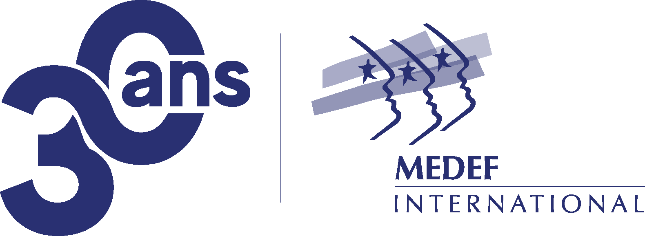 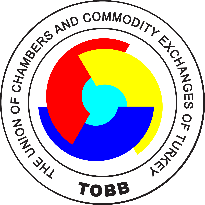 Mr. Rifat HISARCIKLIOĞLU
TOBB BaşkanıMr. Jean LEMIERRE
BNP Paribas Başkanı
MEDEF Fransız-Türk İş Konseyi BaşkanıNAME-SURNAMECOMPANY NAME TITLECOMPANY PROFILE(Fields of activity etc.)SECTORMOBILE NUMBERE-MAILARE YOU DOING BUSINESS WITH FRANCE?(If yes, please give the detail)